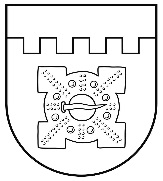 LATVIJAS REPUBLIKADOBELES NOVADA DOMEBrīvības iela 17, Dobele, Dobeles novads, LV-3701Tālr. 63707269, 63700137, 63720940, e-pasts dome@dobele.lvLĒMUMSDobelē2023. gada 13. jūnijā		Nr.223/8Par Dobeles novada attīstības programmas 2021. - 2027. gadam investīciju plāna grozījumiemSaskaņā ar Pašvaldību likuma 10. panta pirmās daļas 3. punktu, Ministru kabineta 2014.gada 14.oktobra noteikumu Nr. 628 "Noteikumi par pašvaldību teritorijas attīstības plānošanas dokumentiem" 24. punktu, 72. punktu un 73. punktu, likuma "Par valsts budžetu 2023. gadam un budžeta ietvaru 2023., 2024. un 2025. gadam" 36. panta pirmās daļas 7. punktu un Ministru kabineta 2023. gada 23. maija rīkojumu Nr. 275 "Par valsts budžetu 2023. gadam un budžeta ietvaru 2023., 2024. un 2025. gadam" un iespēju pašvaldībai ņemt aizņēmu Valsts kasē prioritārā projekta īstenošanai, un Dobeles novada pašvaldības izsludinātā atklātā konkursa "Viestura ielas (posmā no Viestura ielas 5 līdz Brīvības ielai) pārbūve Dobelē, Dobeles novadā (1.kārta)" (Identifikācijas Nr. DNP 2023/28K) rezultātiem, atklāti balsojot: PAR - 14 (Kristīne Briede, Sarmīte Dude, Māris Feldmanis, Ivars Gorskis, Gints Kaminskis, Edgars Laimiņš, Sintija Liekniņa, Sanita Olševska, Viesturs Reinfelds, Dace Reinika, Guntis Safranovičs, Andrejs Spridzāns, Ivars Stanga, Indra Špela), PRET - nav, ATTURAS – 1 (Edgars Gaigalis), Dobeles novada dome NOLEMJ:Izdarīt Dobeles novada attīstības programmas 2021. – 2027. gadam investīciju plāna  projekta idejā Nr.167  "Viestura ielas (posmā no Skolas ielas līdz Brīvības ielai) Dobelē pārbūve" šādus grozījumus:Izteikt projekta nosaukumu šādā redakcijā "Viestura ielas (posmā no Viestura ielas 5 līdz Brīvības ielai) pārbūve Dobelē, Dobeles novadā (1.kārta)";Kolonnā Indikatīvā summa aizstāt skaitli "461 173" ar skaitli "600 000";Kolonnā Pašvaldības budžets (vai iesniedzēja finansējums) aizstāt skaitli "69 176" ar skaitli "600 000";Kolonnā Valsts finansējums aizstāt skaitli "391 997" ar skaitli "0";Kolonnā Projekta mērķis/plānotie darbības rezultāti tekstu izteikt jaunā redakcijā:  "Pārbūvēta Viestura iela un ar to saistītās inženiertehniskās komunikācijas posmā no Viestura ielas 5 līdz Brīvības ielai". Domes priekšsēdētājs									I. GorskisLATVIJAS REPUBLIKADOBELES NOVADA DOMEBrīvības iela 17, Dobele, Dobeles novads, LV-3701Tālr. 63707269, 63700137, 63720940, e-pasts dome@dobele.lvLĒMUMSDobelē2023. gada 13. jūnijā		Nr.224/8Par valsts aizņēmuma saņemšanu investīciju projekta “Viestura ielas (posmā no Viestura ielas 5 līdz Brīvības ielai) pārbūve Dobelē, Dobeles novadā (1. kārta)” īstenošanaiSaskaņā ar Pašvaldību likuma 10. panta pirmās daļas 17. punktu, likuma “Par valsts budžetu 2023. gadam un budžeta ietvaru 2023., 2024. un 2025. gadam” 36. panta pirmās daļas 7. punktu un Ministru kabineta 2023. gada 23. maija rīkojumu Nr. 275 “Par valsts budžetu 2023. gadam un budžeta ietvaru 2023., 2024. un 2025. gadam”, kā arī ņemot vērā Dobeles novada attīstības programmas 2021.-2027. gadam rīcības virziena “RV12 Mobilitāte” uzdevumu “U28. Pilnveidot satiksmes infrastruktūru un drošību” un investīcijas plānu, atklāti balsojot: PAR - 14 (Kristīne Briede, Sarmīte Dude, Māris Feldmanis, Ivars Gorskis, Gints Kaminskis, Edgars Laimiņš, Sintija Liekniņa, Sanita Olševska, Viesturs Reinfelds, Dace Reinika, Guntis Safranovičs, Andrejs Spridzāns, Ivars Stanga, Indra Špela), PRET - nav, ATTURAS – 1 (Edgars Gaigalis), Dobeles novada dome NOLEMJ:Iesniegt  investīciju projekta “Viestura ielas (posmā no Viestura ielas 5 līdz Brīvības ielai) pārbūve Dobelē, Dobeles novadā (1. kārta)” (turpmāk – Projekts) pieteikumu Satiksmes ministrijā atzinuma saņemšanai, projekts atbilst Dobeles novada attīstības programmas 2021.-2027.gadam rīcības virziena “RV12” Mobilitāte, uzdevumam “U28” pilnveidot satiksmes infrastruktūru un drošību, ieraksts Nr. 167 un nodrošina lietderīgu investīciju īstenošanu pašvaldības autonomās funkcijas “gādāt par pašvaldības īpašumā esošo ceļu būvniecību, uzturēšanu un pārvaldību” izpildei.Noteikt kopējās Projekta ieviešanas izmaksas 569 047,27 EUR (pieci simti sešdesmit deviņi tūkstoši četrdesmit septiņi euro, 27 centi) apmērā, tai skaitā pievienotās vērtības nodoklis.Pēc Satiksmes ministrijas atzinuma saņemšanas Projekta ieviešanas nodrošināšanai lūgt aizdevumu Valsts kasei 483 690 EUR (četri simti astoņdesmit trīs tūkstoši seši simti deviņdesmit euro) apmērā, paredzot atmaksu sākt 2025. gada martu, to atmaksājot līdz 2033 . gada decembrim.Aizņēmumu izņemt:4.1. 2023. gadā – 391 000 EUR (trīs simti deviņdesmit viens tūkstotis euro);4.2. 2024. gadā – 92 690 EUR (deviņdesmit divi tūkstoši seši simti deviņdesmit euro).Projekta ieviešanai nodrošināt pašvaldības budžeta ikgadējo līdzfinansējumu:5.1. 2023. gadā – 69 000 EUR (sešdesmit deviņi tūkstoši euro)sadaļā ekonomiskā darbība, struktūrvienībai Viestura ielas Dobelē pārbūve paredzētajiem finanšu līdzekļiem;5.2. 2024. gadā – 16 357,27 EUR (sešpadsmit tūkstoši trīs simti piecdesmit septiņi euro 27 centi) paredzēt pašvaldības budžetā.Domes priekšsēdētājs									I.Gorskis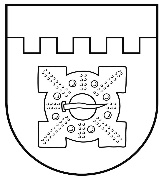 LATVIJAS REPUBLIKADOBELES NOVADA DOMEBrīvības iela 17, Dobele, Dobeles novads, LV-3701Tālr. 63707269, 63700137, 63720940, e-pasts dome@dobele.lvLĒMUMSDobelē2023. gada 13. jūnijā		Nr.225/8Par Augstkalnes  pamatskolas direktores Ievas Krūmiņas atbrīvošanu no darbaDobeles novada Izglītības pārvaldē 2023. gada 1. jūnijā saņemts Augstkalnes pamatskolas direktores Ievas Krūmiņas 2023. gada 1. jūnija iesniegums ar lūgumu atbrīvot viņu no direktora amata, pamatojoties uz Darba likuma 100.panta pirmo daļu no 2023. gada 24. augusta (pēdējā darba diena).Darba likuma 100. panta pirmā daļa noteic, ka darbiniekam ir tiesības rakstveidā uzteikt darba līgumu vienu mēnesi iepriekš, ja darba koplīgumā vai darba līgumā nav noteikts īsāks uzteikuma termiņš. Pašvaldību likuma 10. pants noteic, ka dome ir tiesīga izlemt ikvienu pašvaldības kompetences jautājumu. Tikai domes kompetencē ir: [..] 10) iecelt amatā un atbrīvot no tā pašvaldības iestāžu vadītājus, kā arī citas amatpersonas normatīvajos aktos paredzētajos gadījumos.Izglītības likuma 17. panta trešās daļas 2. punkts noteic, ka novada pašvaldība pieņem darbā un atbrīvo no darba tās padotībā esošo vispārējās izglītības iestāžu, tai skaitā speciālo izglītības iestāžu, profesionālās izglītības iestāžu, interešu izglītības iestāžu un profesionālās ievirzes izglītības iestāžu, vadītājus.Līdz ar to, ņemot vērā Ievas Krūmiņas 2023. gada 1. jūnija iesniegumu, un pamatojoties uz Pašvaldību likuma 10. panta pirmās daļas 10. punktu un Izglītības likuma 17. panta trešās daļas 2. punktu, atklāti balsojot: PAR - 15 (Kristīne Briede, Sarmīte Dude, Māris Feldmanis, Edgars Gaigalis, Ivars Gorskis, Gints Kaminskis, Edgars Laimiņš, Sintija Liekniņa, Sanita Olševska, Viesturs Reinfelds, Dace Reinika, Guntis Safranovičs, Andrejs Spridzāns, Ivars Stanga, Indra Špela), PRET - nav, ATTURAS – nav, Dobeles novada dome NOLEMJ:
1. Atbrīvot no darba Augstkalnes pamatskolas direktori Ievu Krūmiņu, personas kods [..], ar 2023. gada 24. augustu (pēdējā darba diena) saskaņā ar Darba likuma 101. panta pirmo daļu (darbinieka uzteikums).2. Uzdot Dobeles novada Izglītības pārvaldei nodrošināt lēmuma izpildi.Domes priekšsēdētājs									I.Gorskis